Department of Housing &Community DevelopmentDeval L. Patrick, Governor      Aaron Gornstein, Undersecretary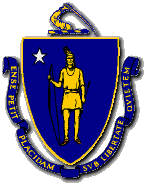 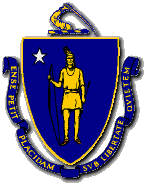 	  	www.mass.gov/dhcd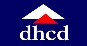 Boston, Massachusetts  02114		617.573.1100 xxxNotice of Funding AvailabilityDHCD2015-NOFA02In partnership with the Executive Office of Health and Human Services, the Department of Housing and Community Development (DHCD) is pleased to announce the availability of capacity building grants to the 18 Continuum of Care (CoC) lead agencies across Massachusetts, as recognized by the U.S. Department of Housing and Urban Development (HUD). A list of eligible grantees is included in Exhibit A, of this document. The grants will be available to implement the 2015 Massachusetts Youth Count. In alignment with the goals of the Special Commission on Unaccompanied Homeless Youth and building off the 2014 Massachusetts Youth Count, these grants will be used to conduct a service- and street-based Point In Time Count of unaccompanied homeless youth, and administer a demographic and service-use survey to unaccompanied youth who are at risk of or are experiencing homelessness.Funding awards will be in the amount of $5,000 and will be paid out as reimbursement for authorized activities. All funds must be spent by June 30, 2015. All funds must be used to engage in the activities listed below. DHCD may consider provision of additional funds for other activities. If DHCD chooses to do so, it will be by invitation only.Activities eligible for use of funding:Conducting service- and street-based counts of unaccompanied homeless youth, meeting either the HUD or Commission-recognized definition, on the night of the annual Point In Time Count. This is to take place in December in the Boston CoC and in January in the other 17 CoCs.Engaging partners, including housing, service providers, government entities, youth-serving agencies, LGBTQ-serving agencies, and other community-based nonprofits, in a local planning committee to assist in the identification of unaccompanied homeless youth during the Point In Time Count. Administering a survey to unaccompanied homeless youth identified through the Point In Time Count, or otherwise, over the course of the week following the Point In Time Count.Recruiting volunteers, including homeless or formerly homeless youth, to assist with the Point In Time Count and administration of the survey.Paying stipends to youth volunteers to acknowledge their time commitment and work.Paying small incentives to youths completing the survey (optional).Participating in data collection and reporting activities, including submission of completed surveys and participation in a process evaluation with DHCD’s data analysis team.Submission Instructions:To apply, please submit your application and all supporting documents electronically by September 26, 2014 to Liz Rogers (liz.rogers@state.ma.us). The application should include the following materials:A completed application cover page (attached);A cover letter (no more than 1 page) that describes: An interest in this funding, Which of the seven eligible activities the CoC will undertake, A description of how the CoC would implement the Youth Count activities; andA budget.Exhibit A: List of Eligible GranteesAttleboro/Taunton/Bristol County CoC – Community Counseling of Bristol CountyBalance of State CoC – Department of Housing and Community DevelopmentBoston CoC – City of BostonBrockton/Plymouth CoC – United Way of Greater Plymouth CountyBrookline/Newton CoC – City of NewtonCambridge CoC – City of CambridgeCape Cod and Islands CoC – Community Action Committee of Cape Cod and IslandsFall River CoC – City of Fall RiverHampden County CoC – City of SpringfieldLowell CoC – City of LowellLynn CoC – Lynn Housing Authority and Neighborhood DevelopmentMalden/Medford CoC – Tri-City Community Action ProgramNew Bedford CoC – City of New BedfordNorth Shore CoC – City of PeabodyQuincy/Weymouth CoC – City of QuincySomerville CoC – City of SomervilleThree County Rural CoC – Hilltown Community Development CorporationWorcester City and County CoC – Central Massachusetts Housing Alliance2015 Massachusetts Youth Count GrantMini-Grant Application Cover PageContinuum of Care:____________________________________________________________________Amount Requested:____________________________________________________________________Projected Date of Point In Time Count:___________________________________________________Grant Primary Contact:Name and Title:Address:Email:Phone:Grant Finance Contact:Name and Title:Address:Email:Phone: